Promotion 2023 / 2026 - Année scolaire 2023 / 2024Cycles de la vie et grandes fonctions : Le système reproducteurLes organes génitaux externes portent le nom de :VaginVulvePérinéeQuelles sont les propositions exactes ?La vulve comprend les grandes lèvres, les petites lèvres, le clitoris, l’orifice vaginal, l’hymen et l’urètreLa vulve comprend les grandes lèvres, les petites lèvres, le clitoris, l’orifice vaginal et l’urètreLa vulve comprend les grandes lèvres, les petites lèvres, le clitoris, l’orifice vaginal, l’hymen et l’uretèreComment s'appelle la zone d'abouchement de l'urètre et du vagin ?   Le vestibule   La mandibule   L'hymen   Le canal galactophore   Le myomètreLes organes génitaux internes sont :Le vagin, l’utérus, les trompes de Fallope et les ovairesLe vagin, l’utérus et les ovairesLe vagin, l’utérus, les trompes d’Eustache et les ovairesSitués dans la cavité abdominaleSitués dans la cavité pelvienneLe vagin Est un conduit musculo-membraneuxEst orienté vers le haut et l’avantEst une cavité virtuelleRelie les organes externes et les organes internesPar quoi est fermé le vagin ?   Par l'utérus   Par le méat urinaire   Par l'hymen   Par le col de l'utérus   Par la vulveL’utérus est un organeEn forme de poireCreux piriformePlein en forme de poireA propos de l’utérus (compléter)L’utérus comprend 3 parties : le corps et le col utérin unis par ……………….. Le corps de l’utérus se prolonge latéralement par les ………………. qui se continuent avec les trompes. Le col de l’utérus comprend l’exocol et ………………… La frontière où les deux types d’épithélium (glandulaire et pavimenteux) se rencontrent s’appelle la ………………..Ligne de jonction – cornes utérines – endocol – isthme Dans sa position anatomique de référence, l’utérus est dit ……………….. S’il est incliné vers l’arrière, on parle d’utérus ………………….Les trompes utérines présentent 4 parties (cocher la ou les bonnes réponses)Les caronculesLe pavillonL’ampouleL’isthmeL’aponévroseLa portion interstitielleQuels éléments font partie des trompes ?   L'hymen   Le pavillon   L'endomètre   L'ampoule   L'isthmeQu'est-ce que l'endomètre ?   La muqueuse à l'extérieur de l'utérus   La muqueuse à l'intérieur de l'utérus   Le muscle de l'utérus   La muqueuse à l'intérieur du vagin   La muqueuse à l'extérieur du vaginComment s'appelle le muscle de l'utérus ?   Miomètre   Endomètre   Andomètre   Myomètre   MiomettreLes ovaires ont une fonctionEndocrineEndocrine et exocrineExocrineCompléter le schéma suivant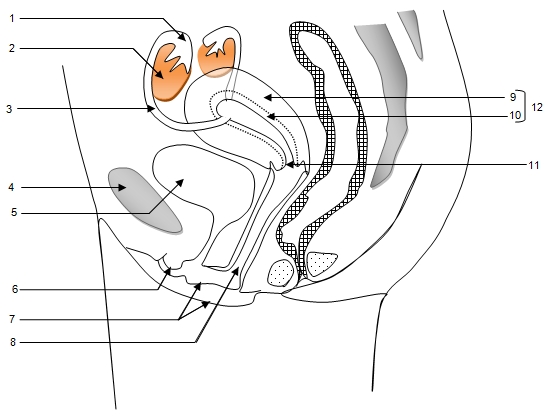 Que se passe-t-il au cours d'un cycle ?   On a la libération de l'ovocyte puis la formation du corps jaune et enfin la croissance du follicule   On a la croissance de l'ovocyte puis la libération du follicule et enfin la formation du corps jaune   On a la formation de l'ovocyte puis la libération du corps jaune et enfin la croissance du follicule   On a la croissance du follicule puis la libération de l'ovocyte et enfin la formation du corps jaune   On a la formation du corps jaune puis la croissance du follicule et enfin la libération de l'ovocytePourquoi les ovaires ont-ils une fonction exocrine au cours d'un cycle ?   Car les ovaires sécrètent les œstrogènes et la progestérone   Car les ovaires produisent l'ovocyte libéré au 14e jour   Car les ovaires sécrètent la testostérone et les œstrogènes   Car les ovaires produisent l'ovocyte libéré au 21e jour   Car les trompes produisent l'ovocytePourquoi les ovaires ont-ils une fonction endocrine au cours d'un cycle ?   Car les ovaires sécrètent les œstrogènes et la progestérone   Car les ovaires produisent l'ovocyte libéré au 14e jour   Car les ovaires sécrètent la testostérone et les œstrogènes   Car les ovaires produisent l'ovocyte libéré au 21e jour   Car les trompes produisent l'ovocyteOù se trouve le lieu de la fécondation ?   Dans les ovaires   Dans les trompes   Dans l'utérus   Dans le vagin   Dans la vulveLes trompes sont...   Le lieu où les ovocytes rencontrent les spermatozoïdes   Le lieu où les œstrogènes rencontrent la progestérone   Le lieu de la nidation   Le lieu de la fécondation   Le lieu de la gestationL'utérus est...   Le lieu de la fécondation   Le lieu de la nidation   Le lieu de la production d'ovocyte   Le lieu de la gestation   Le lieu de l'allaitementQue sécrète le corps jaune ?   Les œstrogènes   La testostérone   La progestérone   La LH   La FSHQue permet l'œstrogène ?   La prépation à une éventuelle nidation   La prolifération de la muqueuse utérine   La sécrétion de lait   La reconstruction de l'endomètre   Le développement de l'endomètreQue permet la progestérone ?   La prépation à une éventuelle nidation   La prolifération de la muqueuse utérine   La sécrétion de lait   La reconstruction de l'endomètre   Le développement de l'endomètreQuelles conséquences a la baisse du taux d'œstrogène et du taux de progestérone ?   La desquamation de la muqueuse utérine   La croissance du follicule   Le développement de la muqueuse utérine   L'apparition des règles   La production de l'ovocyteEn général, combien de temps dure un cycle ovarien ?   22 jours   15 jours   5 jours   10 jours   28 joursQu'est-ce qui sépare la 1ère phase de la 2e phase du cycle ovarien ?   L'ovulation   La menstruation   Le 14e jour   Le 5e jour   Le 28e jourQuelle est la première phase du cycle menstruel ?   La phase progestative   La phase lutéale   La phase folliculaire   La phase œstrogénique    La phase proliférativeQuelle est la deuxième phase du cycle ovarien ?   La phase progestative   La phase lutéale   La phase folliculaire   La phase œstrogénique    La phase sécrétoireLa FSH...   Agit sur les ovaires   Agit sur les trompes   Permet la croissance progressive d'un follicule   Est sécrété par l'épiphyse   Est sécrété par l'hypophyseLa LH...   Agit sur l'utérus   Agit sur les follicules   Forme le corps jaune   Est sécrété par l'hypophyse   Est sécrété par l'épiphyseLors de la première phase du cycle ovarien...   La FSH est supérieure à la LH   La LH est supérieure à la FSH   Les œstrogènes sont supérieurs à la progestérone   La progestérone est supérieure aux œstrogènes   La testostérone est supérieure aux œstrogènesLors de la deuxième phase du cycle ovarien...   La FSH est supérieure à la LH   La LH est supérieure à la FSH   Les œstrogènes sont supérieurs à la progestérone   La progestérone est supérieure aux œstrogènes   La testostérone est supérieure aux œstrogènesA propos des modifications hormonales du cycle menstruelLa FSH et la LH sont sécrétées par l’hypothalamusLa sécrétion de FSH et LH produit la prolactineL’hypophyse est sous le contrôle de la GnRHLe rétrocontrôle positif et négatif de l’hypophyse dépend des sécrétions hormonales ovariennesLa fonction endocrine de l’ovaire se résume à la production d’œstrogènes, de progestérone et d’androgènesLe sein est composé de 3 éléments anatomiquesLa glande mammaireLe muscle mammaireLe tissu fibreuxLe tissu adipeuxL’albuginéeA propos de la glande mammaire (compléter)	La glande mammaire se compose de 10 à 20 ……………….. se drainant chacun par un ………………… Ceux-ci se divisent ensuite par des ramifications dichotomiques et se terminent par les ……………….. qui sont à l’origine de la sécrétion lactée.Acini – lobes – canal galactophoreLe canal galactophore :   Est une glande endocrine   Est une glande exocrine   Est une glande mixte   Sécrète le lait   Sécrète les hormones sexuellesCompléter le schéma suivant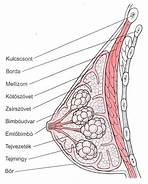 A propos du cycle menstruelLe premier jour du cycle correspond au dernier jour des règlesLa durée d’un cycle est de 28 joursLa ménopause correspond à l’apparition des bouffées de chaleurLes menstruations sont appelées dyspareuniesCompléterA la puberté, l’ovaire contient environ 300 000 à 500 000 ……………….. Chaque cycle sera marqué par la croissance d’un follicule dont la rupture correspond à ……………….. et libère ……………….. Le follicule affaissé va alors se transformer en ………………..Quelle est la principale fonction de l’appareil génital masculin ?Assurer la filtration de l’urineAssurer la filtration du sangAssurer la fonction de reproductionAssurer la production de gamètesL’appareil génital masculin Elabore et émet les spermatozoïdesProduit le sperme et la testostéroneProduit le sperme et les œstrogènesPermet le dépôt du sperme dans les voies génitales fémininesElabore et émet des ovocytesQuels organes font partie des organes génitaux internes ?Les testiculesLes vésicules séminalesL’épididymeL’urètreLe canal éjaculateurQuels éléments sont des glandes annexes ?Les vésicules séminalesLes testiculesLe canal déférentLa prostateQuels éléments sont des organes génitaux externes ?La vergeLe pénisLes organes érectilesLes testiculesLa prostateCompléter le schéma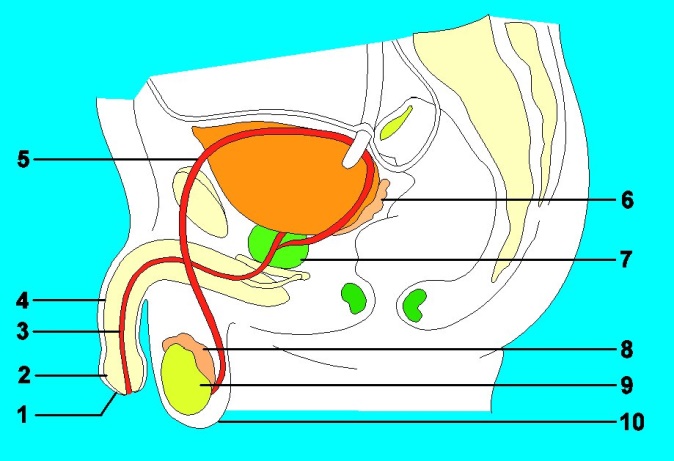 La verge est composée de 2 corps érectiles3 corps érectiles2 corps caverneux2 corps caverneux + 1 corps spongieux3 corps caverneuxLes testicules sontUne glande sexuelleUne gonade féminineUn organe génital externeUn organe génital interneUne gonade mâlePourquoi les testicules ont une fonction exocrine ?Ils fabriquent les ovocytesIls fabriquent les spermatozoïdes dans les tubes séminifèresIls sécrètent la testostéroneIls sécrètent l’œstrogèneIls sécrètent la progestéronePourquoi les testicules ont une fonction endocrine ?Ils sécrètent la testostéroneIls stimulent les caractères primaires et secondairesIls sécrètent la progestéroneIls fabriquent les spermatozoïdesOù sont fabriqués les spermatozoïdes ?Dans les vésicules séminalesDans les tubes séminifères contournésDans les lobules Que contrôle la testostérone ?La fabrication d’urineLa régulation de la températureLa fabrication des spermatozoïdesLa fabrication d’œstrogèneCompléter le schéma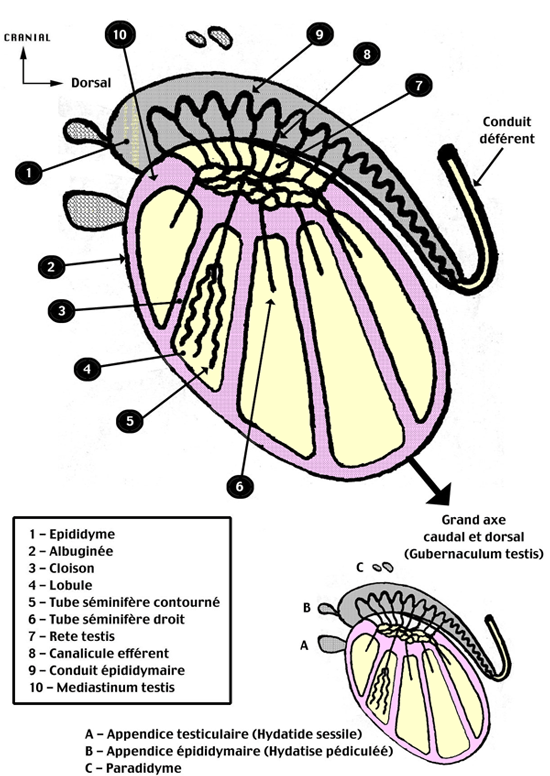 Quel est le rôle de l’épididyme ?Collecter les tubes séminifèresStocker et faire maturer les spermatozoïdesCollecter l’urineQuel est le rôle du canal déférent ?Conduire les spermatozoïdes de l’épididyme à la vésicule séminaleConduire les spermatozoïdes de la vésicule séminale à l’épididymeConduire les spermatozoïdes de l’épididime à la vésicule séminaleConduire les spermatozoïdes de la vésicule séminale à l’épididimeQue peut-on dire des vésicules séminales ?Ce sont des glandes annexesCe sont des réservoirs de spermeElles sécrètent le spermeElles sécrètent le liquide séminalQue peut-on dire sur la prostateElle sécrète le liquide séminalElle est sous la vessieElle est sur la vessieElle produit un composant du spermeLe sperme est composé deLiquide séminal + spermatozoïdesLiquide prostatique + spermatozoïdesLiquide séminal et prostatique + spermatozoïdesLiquide séminal + liquide prostatiqueQue stimule la FSH ?La spermatogénèseLa testostéroneLa progestéroneLa GnRHQue stimule la LH ?La spermatogénèseLa testostéroneLa progestéroneLa GnRHQui sécrète la GnRH ?L’hypophyseL’hypothalamusLes gonadesComplétez à l’aide des propositions suivantes : 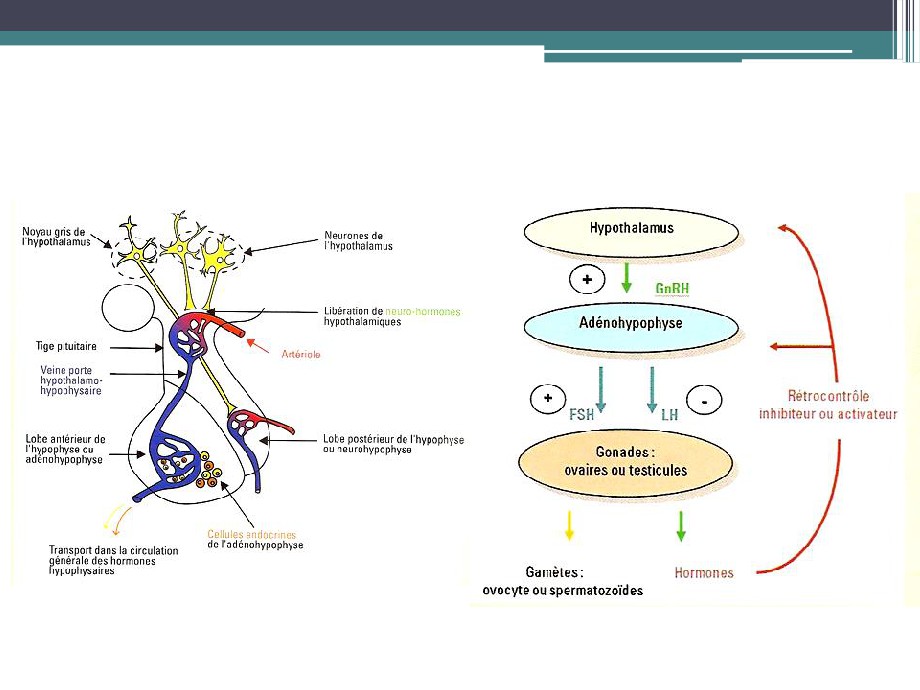 Complétez avec les propositions suivantes :Haploïdes – gamètes – développement embryonnaire – fusion – diploïdie La fécondation est la ………………… des ……………….. masculin et féminin, c'est-à-dire du spermatozoïde et de l’ovocyte (cellules ………………..), de telle sorte que la ……………….. se retrouve rétablie. Elle marque le début du ………………… ………………..A propos de la fécondationLors de son expulsion, l’ovocyte termine sa division et donne naissance à 2 cellules (ovocyte II et le deuxième globule polaire) comportant chacune ………. chromosomes. La tête du spermatozoïde contient le noyau porteur de 23 chromosomes : 22 autosomes et 1 chromosome ………………… ou 1 chromosome …………………. La fécondation se produit au niveau ………………………………….  Vers le 7ème jour, le ………………… se fixe par son pôle embryonnaire à la surface de la muqueuse utérine. On parle de …………………. Après la phase de segmentation et de multiplication cellulaire, c’est la période ………………… qui commence. Elle dure jusqu’à la ………………………… du développement. La période fœtale va du ………………… mois à ………………………..Quelle proposition est exacte ?Fixation du spermatozoïde sur la membrane pellucide – activation de l’ovocycte – fusion des membranes plasmiques – pénétration du noyau du spermatozoïde – fusion des pronoyauxFixation du spermatozoïde sur la membrane pellucide – réaction acrosomiale – fusion des membranes plasmiques – pénétration du noyau du spermatozoïde – fusion des pronoyauxFixation du spermatozoïde sur la membrane pellucide – fusion des membranes plasmiques – réaction acrosomiale – pénétration du noyau du spermatozoïde – fusion des pronoyauxLa première phase du développement embryonnaire est :La gastrulationLa segmentationUne augmentation du nombre de cellules de l’embryon par mitoseLe blastocyste est un stade du développement embryonnaire oùCohabitent 2 structuresCohabitent 3 structuresApparaît une cavitéLe trophoblaste est à l’origine du ………………… et  l’embryoblaste est à l’origine de l’embryon.Complétez le schéma suivant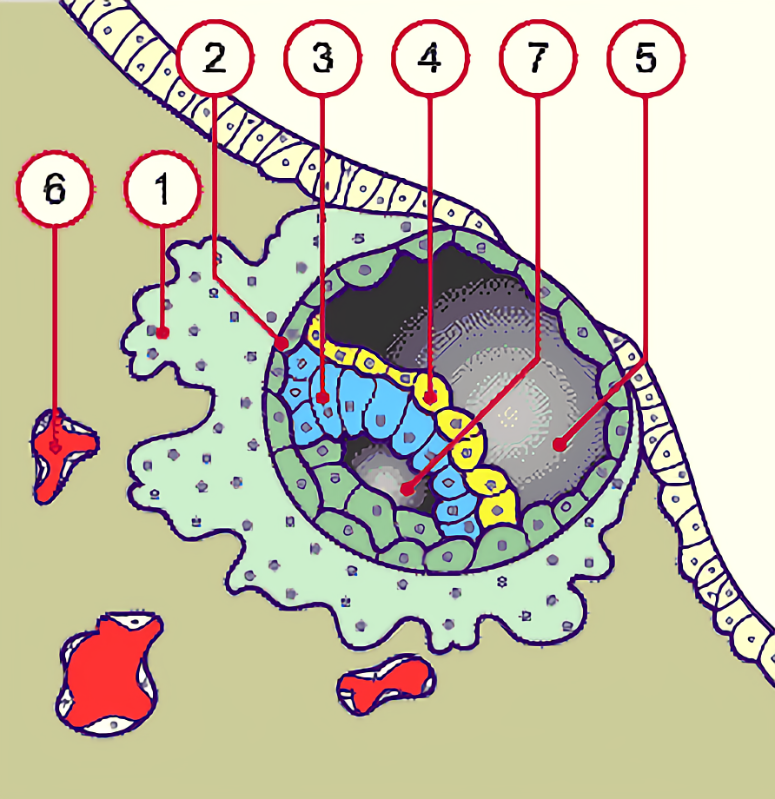 La transformation du disque embryonnaire didermique en disque tridermique est appelée :SegmentationNeurulationGastrulation Le feuillet à l’origine du tube digestif, la vessie, le foie et les poumons est :L’endodermeLe mésodermeL’ectodermeLe feuillet à l’origine du système nerveux central et périphérique ainsi que l’épiderme et les phanères est :L’endodermeLe mésodermeL’ectodermeLe feuillet à l’origine des organes génitaux, des reins, des os, des muscles, de cœur et des vaisseaux est :L’endodermeLe mésodermeL’ectodermeLe stade du développement aboutissant à la formation de la gouttière neurale est :La segmentationLa gastrulationLa neurulationQuel est le feuillet à l’origine de la chorde ?L’endodermeLe mésodermeL’ectodermeLe placenta est une structureMaternelleEmbryonnaireMixte Le placenta Permet des échanges entre le sang maternel et le sang fœtalPermet des échanges par diffusion par les membranes cellulairesEst imperméables à tous les microorganismesEst imperméable aux substances tératogènesEst perméable aux substances tératogènesLors de la grossesse, tous les organes ont la même période de sensibilité aux substances tératogènes.VraiFauxLa période fœtale est caractérisée par la maturation des tissus et organes et par une croissance rapide du corpsVraiFaux Lors de la période fœtaleLa prise de poids est constante La croissance est constanteLa prise de poids se fait surtout lors des deux derniers moisLa croissance est plus importante lors du deuxième trimestreLa maturité pulmonaire est acquise à partir de 32 SA38 SA34 SALes HCG, dont le dosage sanguin sert à poser le diagnostic de grossesse, sont produites :Par le corps jaunePar les ovairesPar le trophoblasteLa progestérone et les œstrogènes nécessaires au maintien de la grossesse sont sécrétées par :Le corps jaune tout au long de la grossesseLe corps jaune jusqu’à huit semaines puis par le placentaLe corps jaune jusqu’à huit semainesLe placenta tout au long de la grossesseLa durée normale de la grossesse est calculée à partir :Du dernier jour des dernières règlesDe la date de l’ovulationDu premier jour des dernières règlesDe la date de fécondationQuelle est l’unité de mesure actuellement utilisée pour le calcul de la durée de la grossesse ?………………………………………………………………………………………………………………………………..Quelle est la durée moyenne d’une grossesse ?……………………………………………………………………………………………………………………………….On parle de prématurité si la naissance à lieu avant :38 SA36 SA32 SA40 SAConcernant les modifications physiologiques de la grossesse chez la femmeLa prise de poids moyenne en fin de grossesse est de :8kg12kg16kg18kgConcernant la fonction respiratoire, on constateUne diminution de la FRUne diminution du volume expiratoireUne dyspnée d’effortUne hyperventilationConcernant la fonction cardiaque, on constate : Une stagnation du volume sanguin Une augmentation du débit sanguinUne augmentation du volume plasmatiqueConcernant la fonction digestiveElles apparaissent dès le début de la grossesse et sont les plus fréquentes. Il s’agit le plus souvent de ………………….. et de …………………. liés à la production de HCG. On constate également des ……………………………………. et un ………………… liés à une augmentation de l’acidité gastrique. La diminution de la mobilité du tractus digestif est à l’origine d’une ………………… fréquente.	Pyrosis – nausées – constipation – reflux gastro-œsophagiens – vomissements – constipation Concernant l’accouchementLe travail se déroule en 3 étapes successives :La délivrance – la dilatation – l’expulsionLa dilatation – la délivrance – l’expulsionLa dilatation – l’expulsion – la délivranceLa dilatation est complète :Lorsque le col est effacéLorsque le col est ouvert de 10 cmLorsque le col est ouvert de 8 cmLorsque le col est ouvert de 12 cmQu’est-ce qu’une parturiente ?…………………………………………………………………………………………………………………………………………………………Concernant la lactation :La concentration de prolactine augmente lors du 3ème trimestre de grossesseLa progestérone inhibe l’action de la prolactineL’ocytocine stimule la production de laitL’ocytocine freine la production de laitA propos de la contraception oraleL’effet contraceptif des progestatifs est obtenu en bloquant l’ovulationLa pilule du lendemain peut être prescrite dans les 48h après un rapport sexuel non protégéLes antécédents thromboemboliques sont une contre-indication aux pilules œstro-progestativesLes pilules œstre-progestatives doivent être débutées la première fois le premier jour des règlesCitez 3 moyens de contraception mécaniques :………………………………………………………………………………………………………………………………………………………………………………………………………………………………………………………………Citez 3 formes de contraception hormonale………………………………………………………………………………………………………………………………………………………………………………………………………………………………………………………………